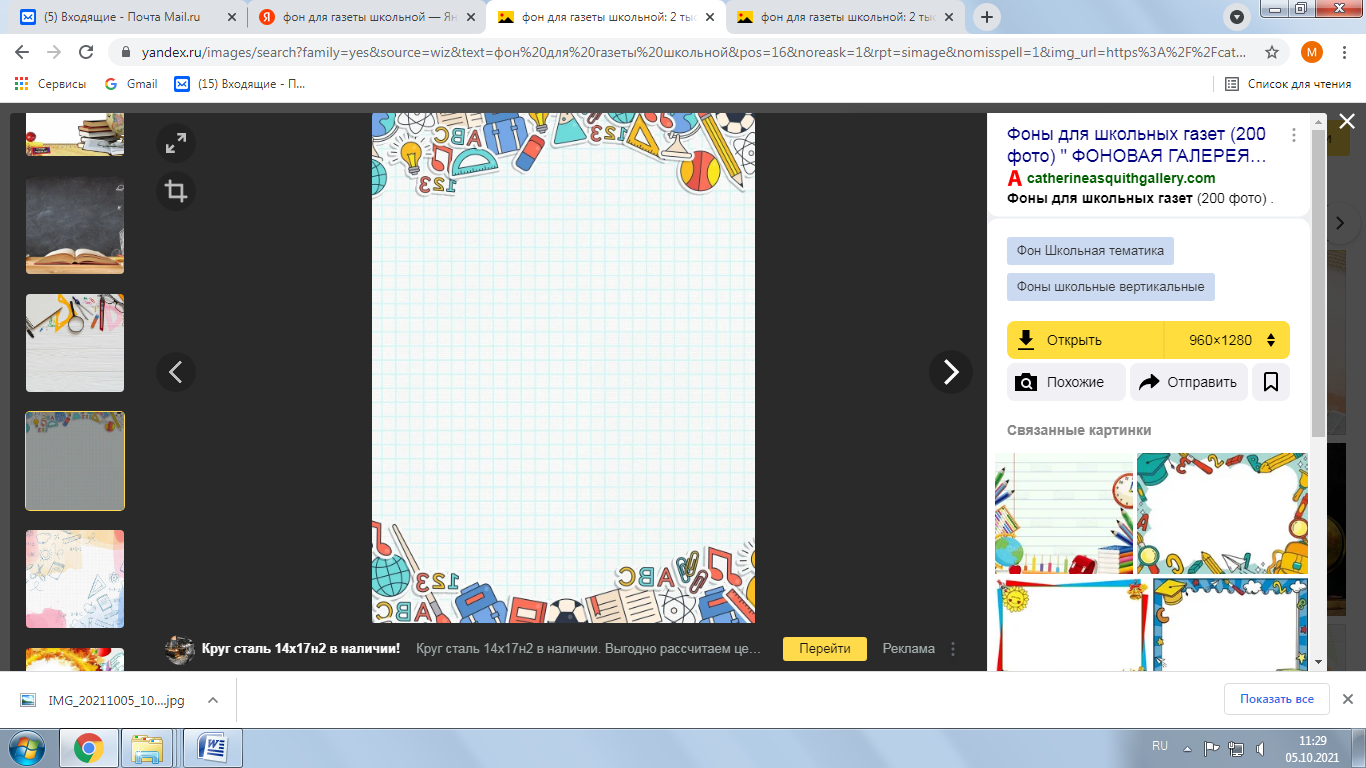 -----------------------------------------------------------------------------------------------------------------------------------------------------------------------Электронная  газета  МКОУ  Кондинская  средняя  общеобразовательная школаВыпуск № 2 (Октябрь 2023г)Сегодня в номере:День ПрыгунаДень УчителяШахматыСказки бабушки АннэОб увлеченияхОсенний балДень ПрыгунаАвтор: Еременко ДарьяПо давней школьной традиции,  в один из октябрьских дней, в школе проходит День Прыгуна. После разминки ребята начинают соревноваться. Оказывается, прыжки бывают разными: в высоту, в длину, с места, с разбега, в сторону, тройной прыжок… Свои умения в различных прыжках продемонстрировали учащиеся 1-11 классов. Каждый хотел бы победить, но это невозможно. Мы всегда помним девиз: главное не победа, а участие! Результаты соревнований представлены в таблице.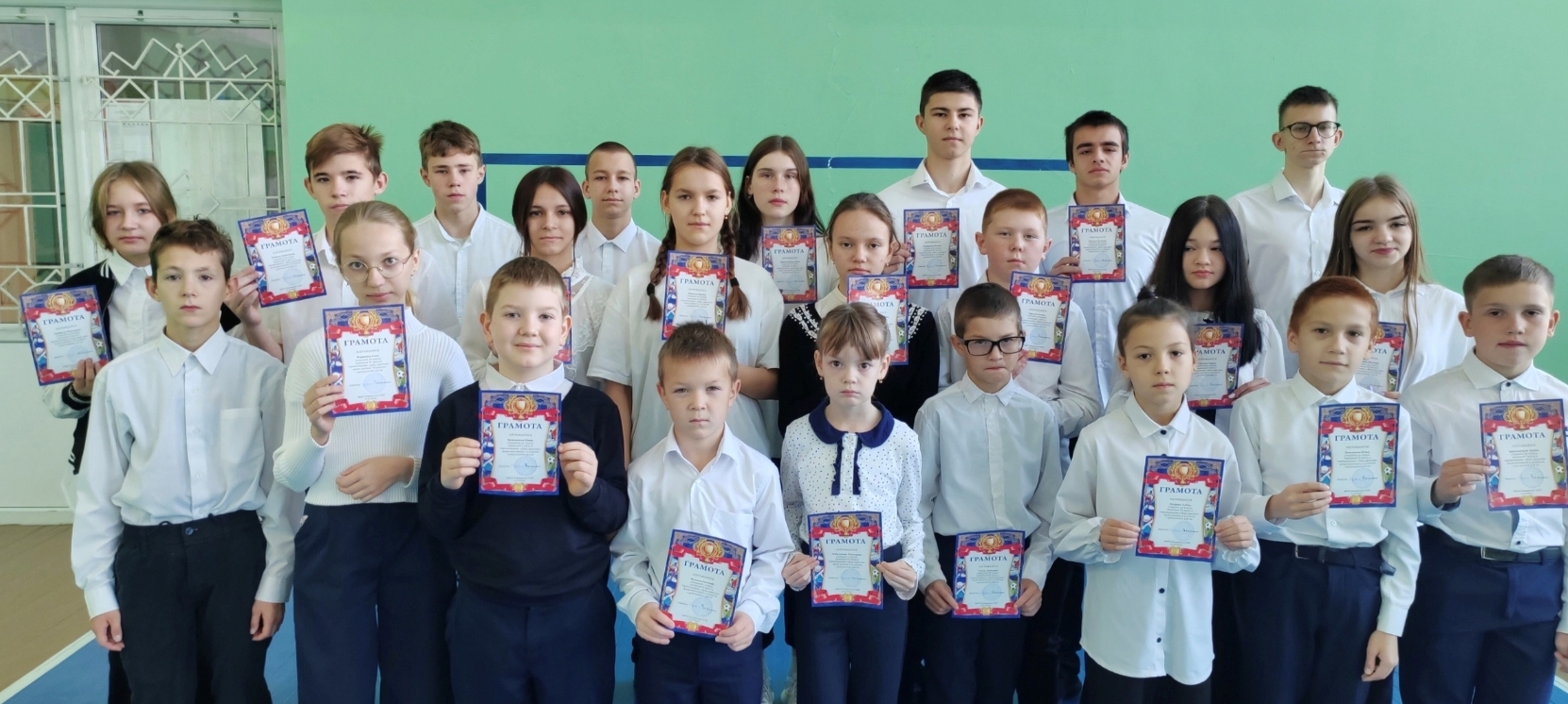 День УчителяПанаева Ирина, Быкова АнастасияЕжегодно 5 октября свыше ста государств отмечают Всемирный день Учителя. Это профессиональный праздник всех учителей и преподавателей. Это день, в который отмечаются роль и заслуги учителей в процессе качественного образования на всех уровнях, а также их неоценимый вклад в развитие общества. 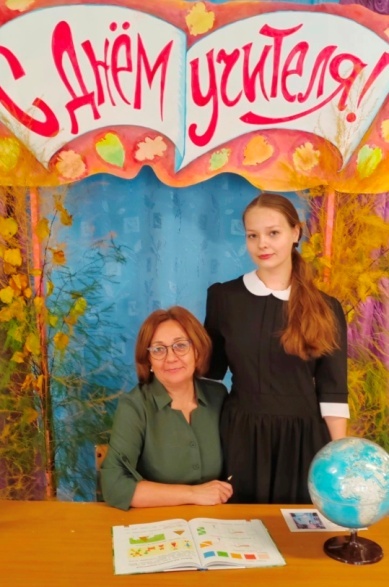 В нашей школе это особенный день. С утра играет приятная музыка, на входе всех желающих ждет фотозона, где можно сфотографироваться со своим любимым учителем. Учителя принимают поздравления, кругом цветы и улыбки.В этот особенный день мы постарались порадовать своих учителей не только поздравлениями, но и отличными знаниями и поведением.После уроков состоялся концерт. Учителя вновь услышали поздравления, многие были награждены грамотами. Также на концерте присутствовали особенные гости – ветераны педагогического труда. В их адрес прозвучало много приятных слов.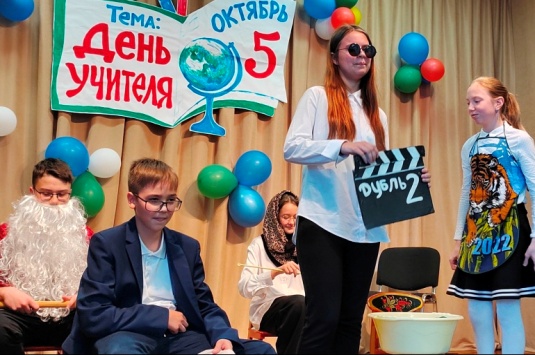 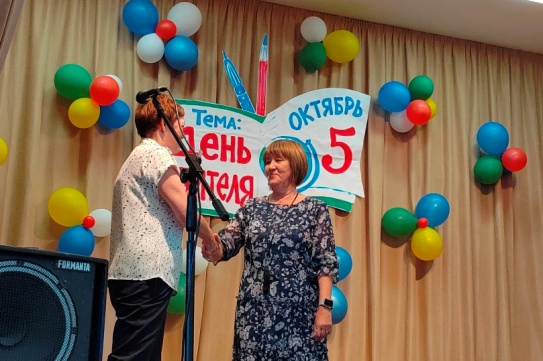 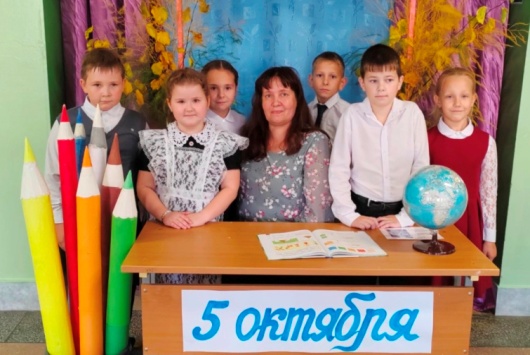 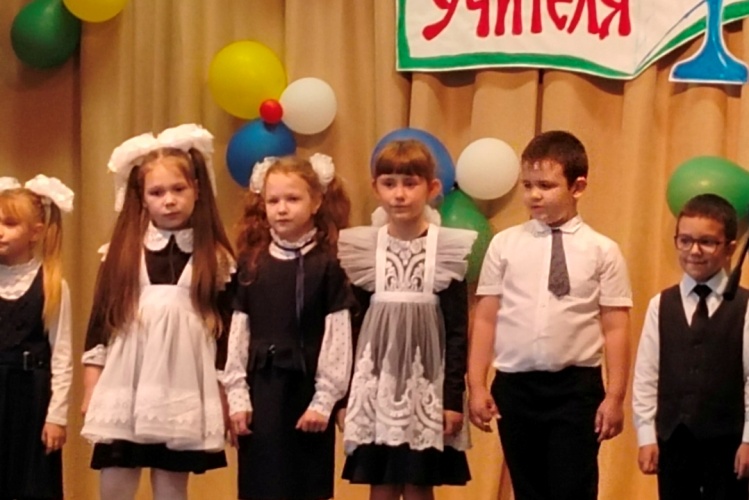 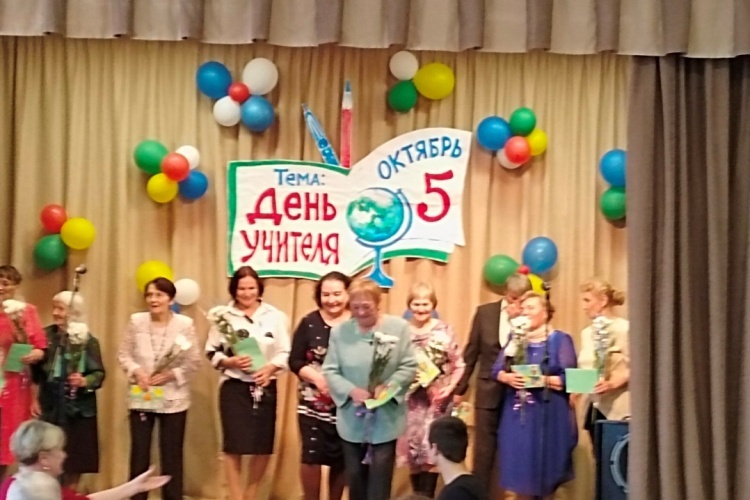 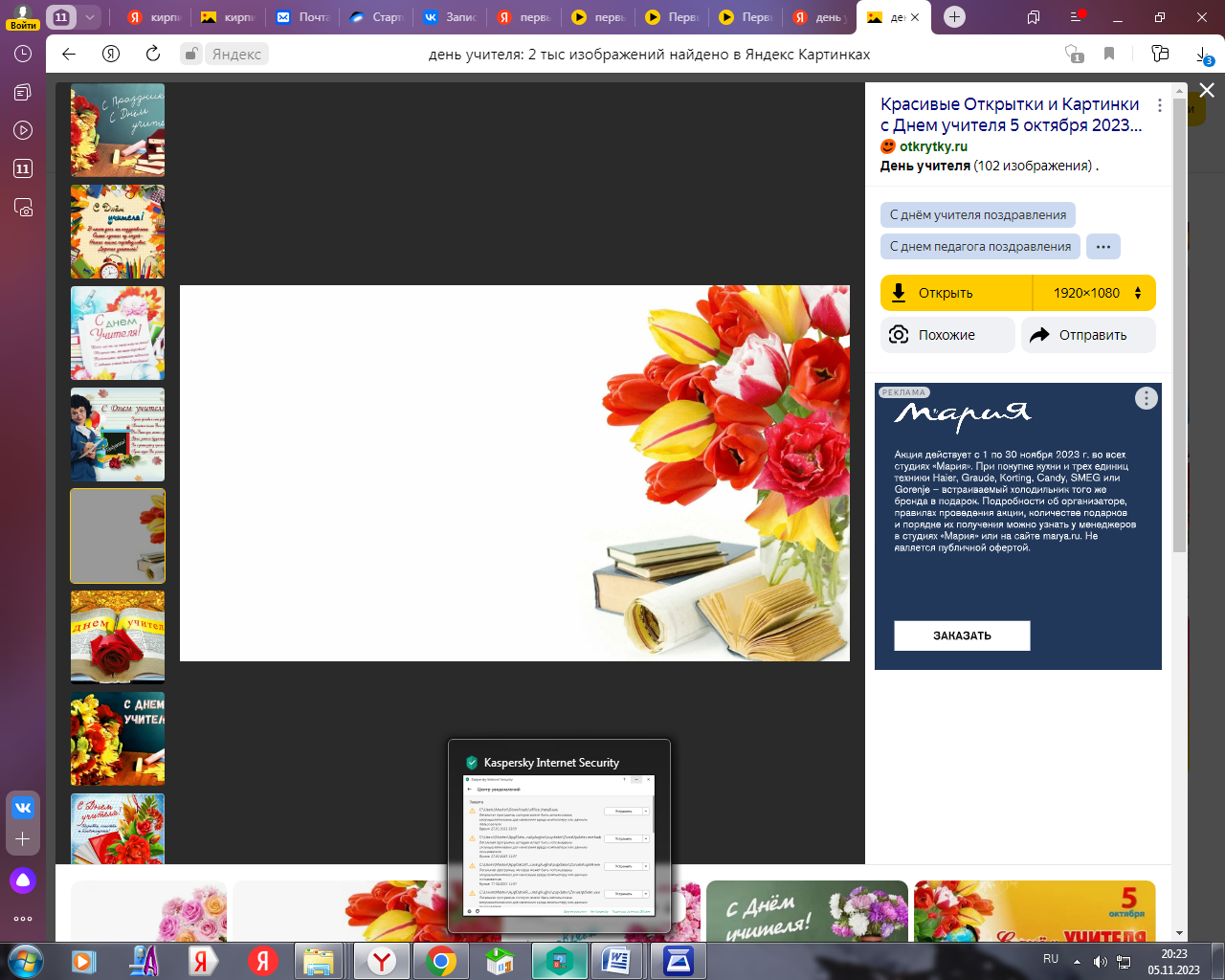 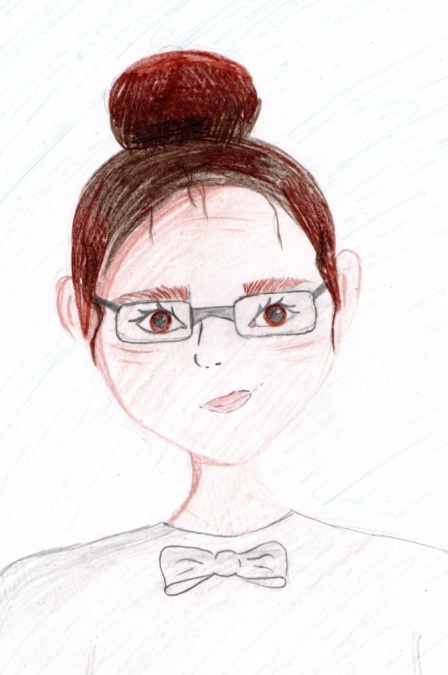 Художник нашей газеты Полякова Марина к этому замечательному празднику нарисовала портрет своего любимого учителя – Васечкиной Галины Адамовны. Своему учителю Марина желает здоровья, успехов в работе. Шахматы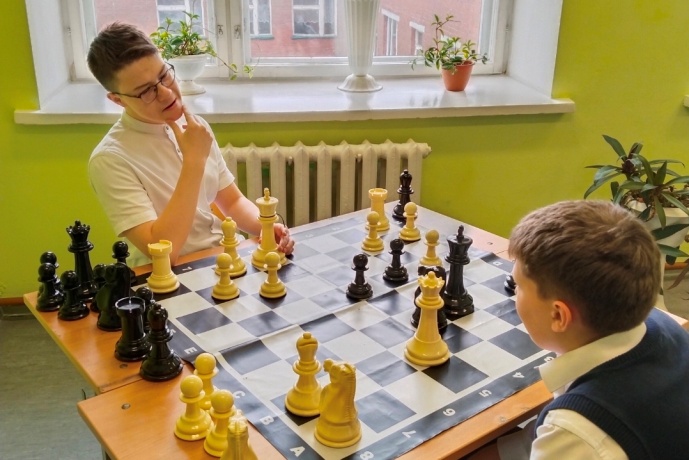  Быкова АнастасияСкоро в нашей школе все станут шахматистами! А как же иначе? Ведь теперь в коридорах расставлены столы с шахматными досками и фигурами. Как только прозвенел звонок, мы спешим, чтобы сыграть партию. Отличная идея! И время проведено с пользой!       Сказки бабушки Аннэ Мировалов ДмитрийНе первый год в школе работает театральный кружок «Югорка». Руководит им Мировалова Светлана Александровна. Совместно с краеведческим музеем театральный кружок реализует проект «Сказки бабушки Аннэ». Произведения Анны Коньковой оживают в театре теней.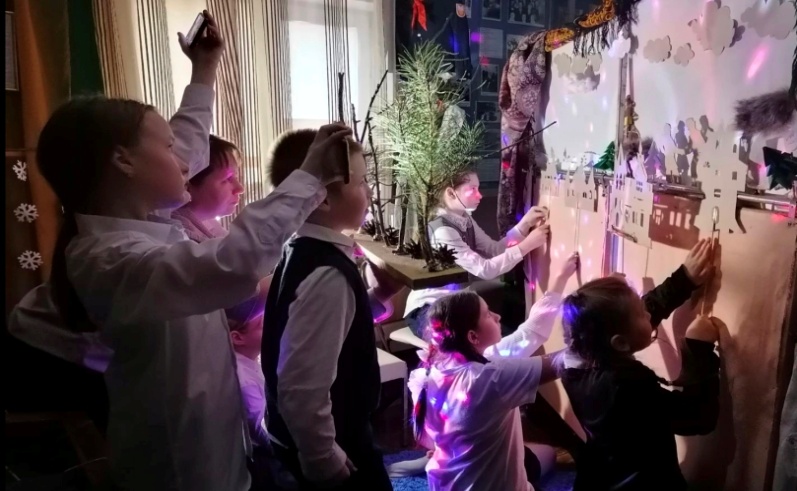 Много ребят хотели бы стать артистами теневого театра. Но одного желания мало. Я несколько лет занимался в этом театре и знаю, что успех будет только тогда, когда ты: Умеешь внимательно слушать руководителя; Запоминаешь всё, что он советует; Умело работаешь руками, ведь любое неловкое движение превратит тень совсем не в то, что ты планировал показать;Умеешь слушать критику и делать правильные выводы.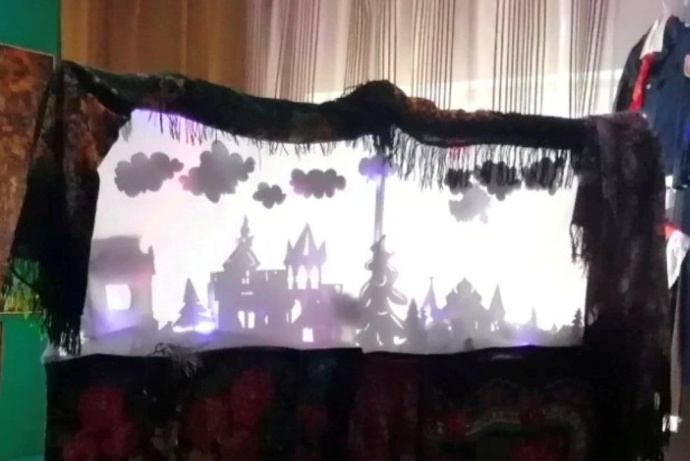 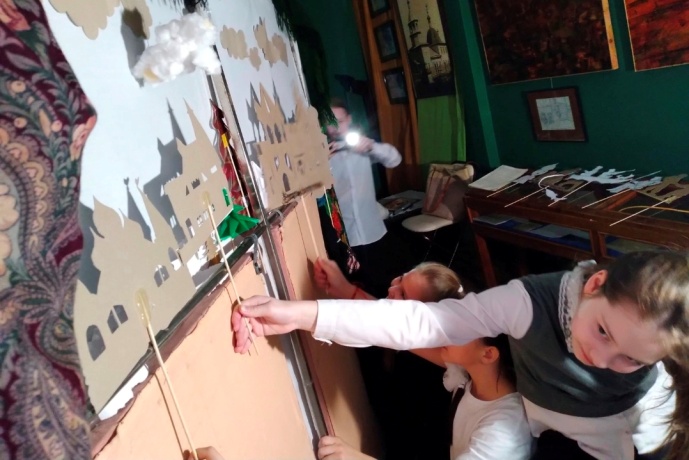 Об увлеченияхУ каждого человека есть какое-либо увлечение, которое является одновременно и делом для души и развлечением, которым можно заполнить свой досуг. Такое увлечение называется хобби. Оно зачастую занимает значительную часть жизни человека и имеет для него большое значение. Хобби выполняет в жизни человека множество функций:снятие стресса;отдых;расширение кругозора;самореализация;появление новых друзей;получение удовольствия.Наши младшие корреспонденты Нохрин Владимир и Бакаев Артём рассказывают об увлечениях своих и не только… Автор: Нохрин ВладимирМое любимое занятие - это рыбалка. Дедушка всю свою жизнь занимается рыбалкой. Это увлечение передалось и мне. Мы рыбачим на удочку в любое время года. На нашем столе всегда есть свежая рыбка и наши коты и кошки всегда сыты! 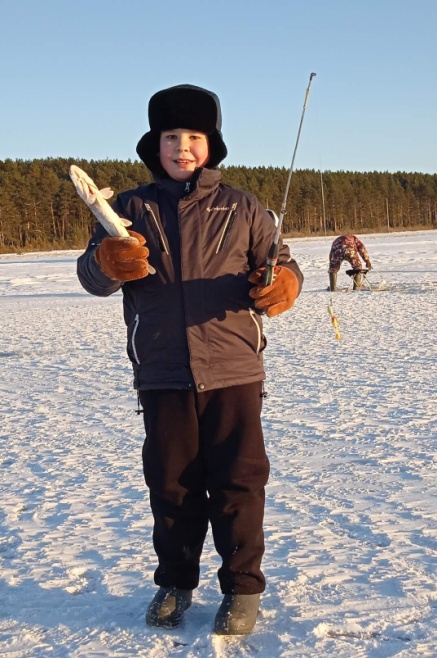 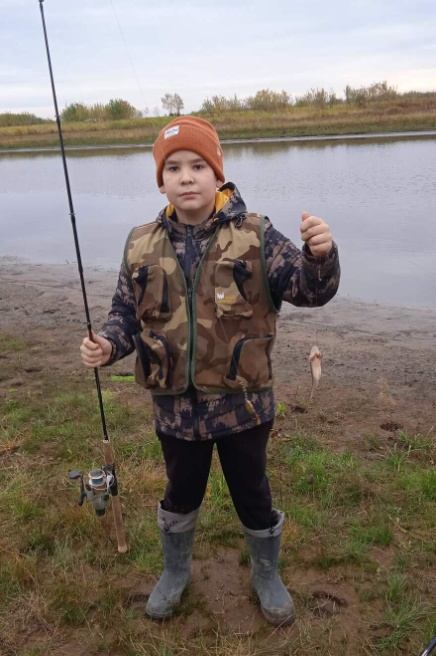 Речка красива в любое время года.  Этим летом на Дне Рыбака в конкурсе по ловле рыбы мы с дедушкой заняли 1 место. В нашем поселке рыбалкой увлекаются мужчины и женщины. Среди моих друзей тоже много заядлых рыбаков. Вместе мы весело проводим время, занимаясь любимым увлечением! Находясь на рыбалке вблизи водоёма нужно помнить главные правила: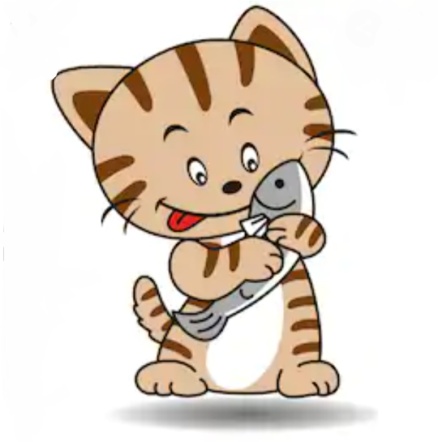 находиться вблизи водоёмов только под контролем  взрослых;    обращать внимание на приближающиеся к берегу лодки,  катера, гидроциклы;           в зимнее время помнить о том, что лёд всегда таит в себе опасность; аккуратно обращаться с рыболовными снастями. Автор: Бакаев АртёмУвлечение - это занятие, которое по душе человеку. Я бы хотел рассказать об увлечении нашего учителя истории Екатерины Николаевны Тищенко. Она увлекается шитьём одежды для кукол, а также сама шьёт замечательные игрушки. Как появилось само увлечение у Екатерины Николаевны, об этом она рассказывает так:«В моём детстве в нашем посёлке кукол не было. Люди привозили их своим детям с большой земли. Уже в 5 лет я сама шила куколок, каких мастерить меня научила бабушка. Для меня они все были непременно принцессами с золотыми волосами (крашеная вата) и голубыми глазами (ткань). В детском саду среди моих подружек даже какое-то время на них была очередь!Бабушка моя, Шамшия-апа (по русски Нюра), нас, внучек, очень любила. Поехав как-то в Тобольск, вместо пальто, о котором мечтала, она привезла 2 композитные куклы, с длинными косичками в шелковых платьях и кожаных туфельках. Сейчас я понимаю, что она отдала все свои деньги, которые копила целый год. Эта кукла и сейчас живёт в моем сердце вместе с образом любимой бабули-рукодельницы и сказочницы.  Вот с бабушкиной куклы начиная, я и люблю, чтобы у меня в доме жил кукольный человечек, который будоражит мою фантазию и «рассказывает» мне истории. Разные. 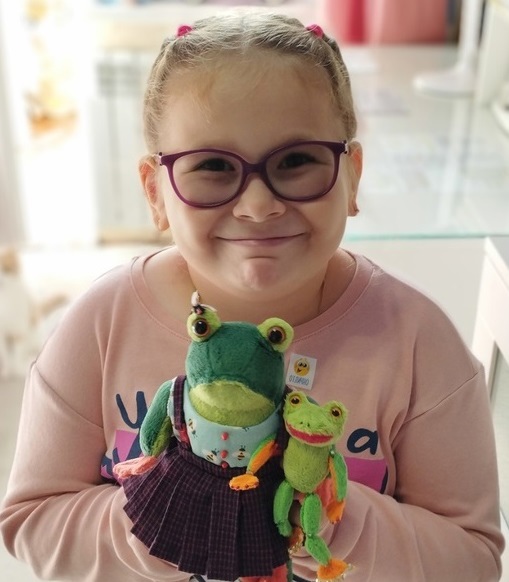 Кукол у меня в "игре" 6. Все они стали моделями моих вязаных и сшитых комплектов и шапочек. Кукол показываю на своих площадках в Интернете. Почти все сделанное у меня покупают. А я, на полученный доход, покупаю обувь для куколок и авторские игрушки. А затем придумываю истории с ними и опубликовываю их»Так же Екатерина Николаевна поделилась фотографиями своих любимых работ.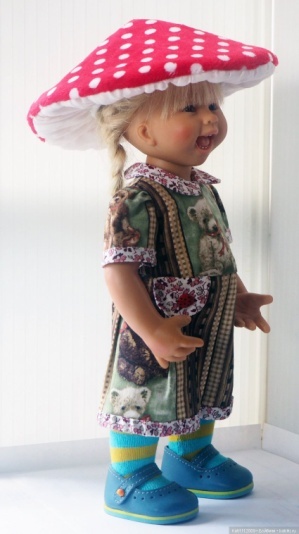 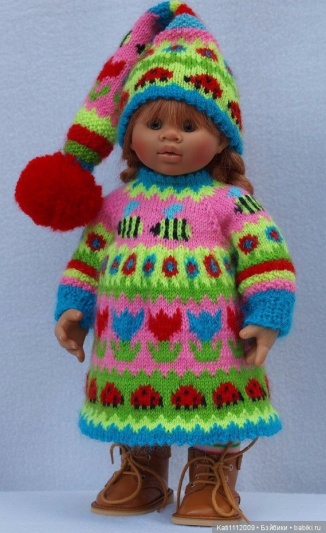 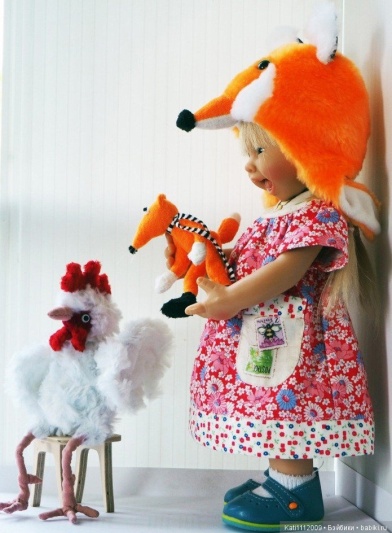 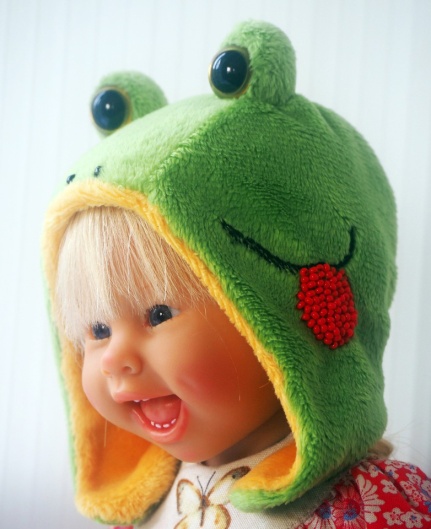 Осенний бал Панаева ИринаКаждый год, когда на улице властвует золотая осень, в школах проходит осенний бал, и грусть, навеянная осенними дождями, холодами и серым небом, отступает. 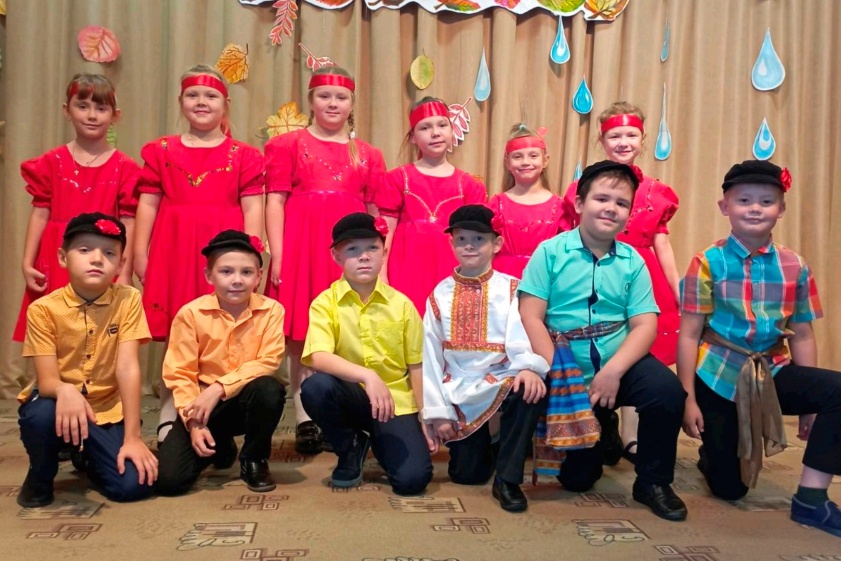 В начальных классах ребята справляли именины у Рябины, в 5-8 классах становились звёздами TikTok, а старшеклассники демонстрировали чудеса, пытались разобраться в необъяснимых вещах. Самыми активными участниками мероприятий стали участники Движения Первых нашей школы.А закончилось всё дискотекой!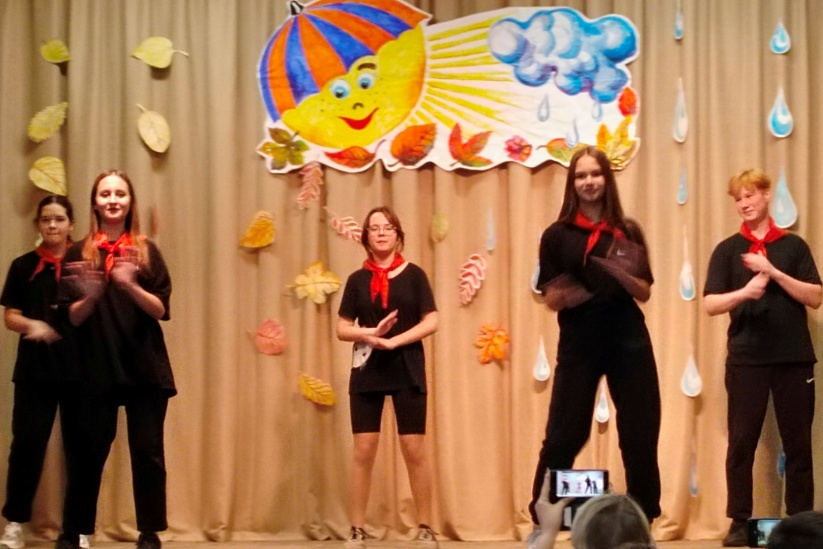 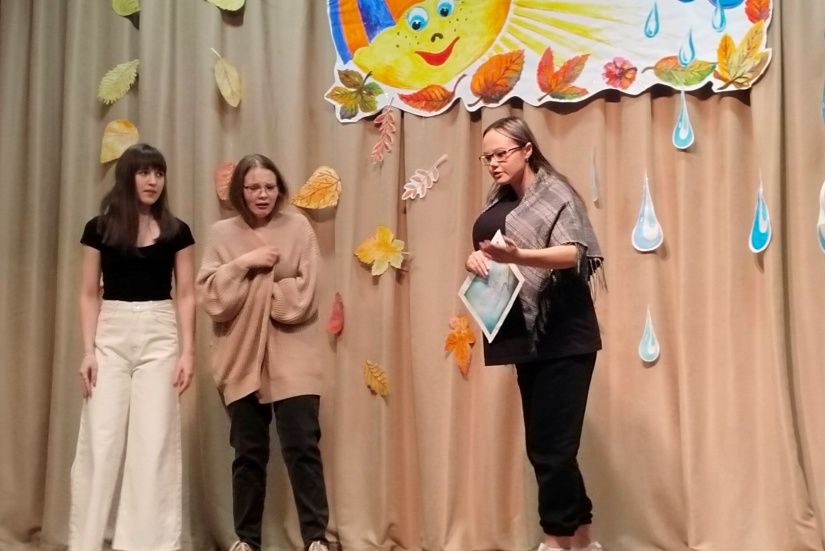 ---------------------------------------------------------------------------------------------------------------------------------------------------------------------------------Наш адрес:п. Кондинское, ул. Советская, д. 16Е-mail: 1kondsch@mail.ruтел. 212541-2 классы3-4 классы5-6 классы7-8 классы9-11 классы1 место2Б  класс – 2464 очка4  класс – 2766  очков6Б  класс – 4296  очков7А  класс – 4674  очка9Б  класс – 5181  очко2 место2А класс – 2427 очков3Б класс – 2698 очков5А класс – 3084 очка7Б класс – 4015 очков11 класс – 4631 очко3 место1 класс – 1952 очка3А класс – 2139 очков5Б класс – 2662 очка8 класс – 1606 очков10 класс – 2772 очка